PLEASE PRINT CLEARLY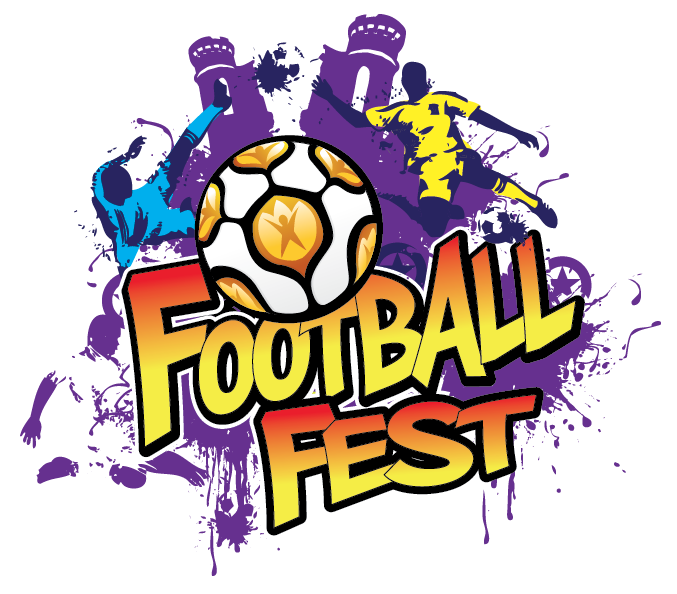 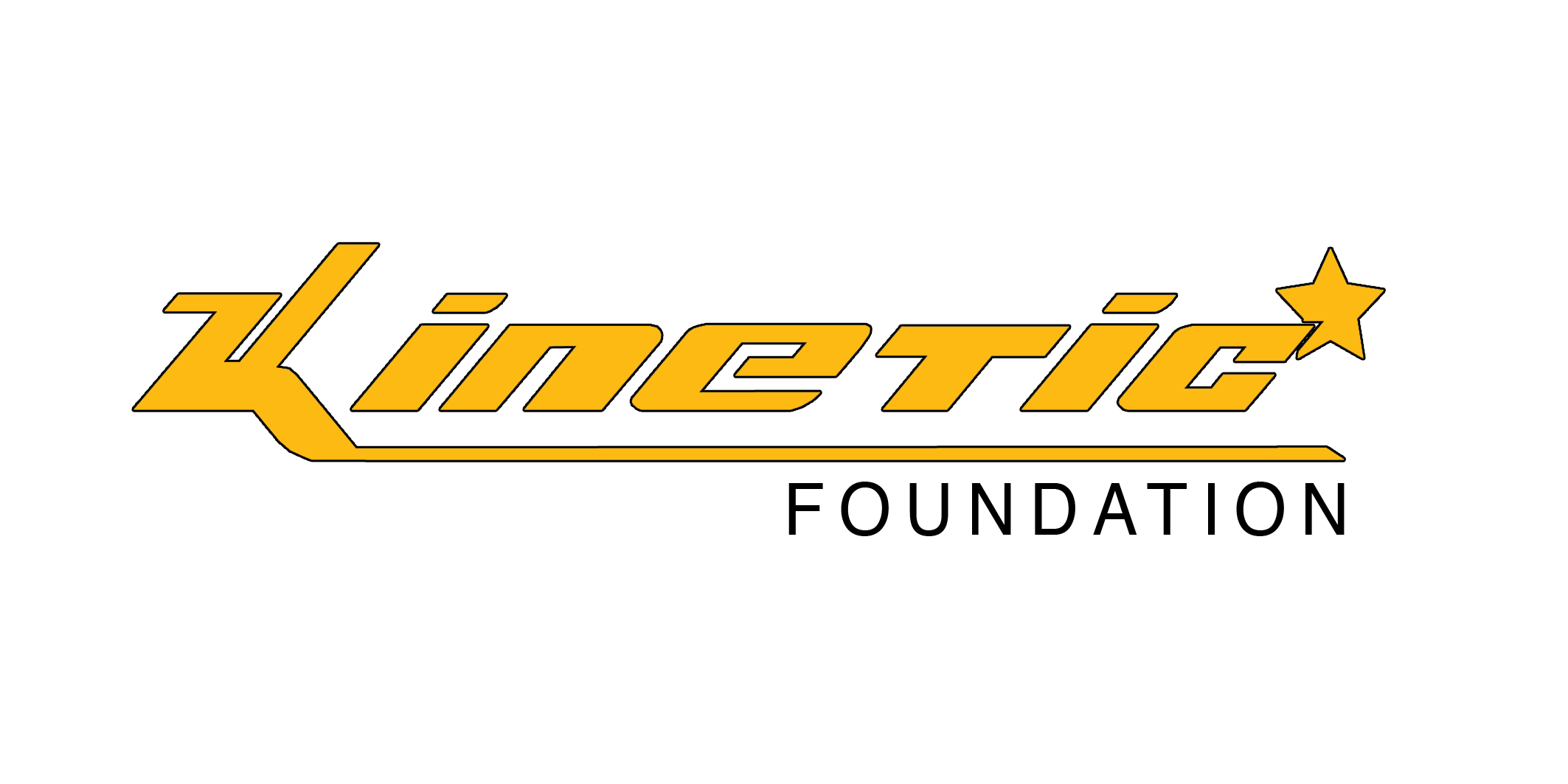 PLEASE PRINT CLEARLY – Closing date for Entry 15th June 2017all players must wear trainers or astro boots (no blades or studs) shinpads recommended.Please send the completed booking form to: Kinetic Foundation, Unit 39, 56-58 Factory Lane Croydon CR0 3RL together with a receipt for £50 BACS transfer to Acc no: 41729868 sort code: 30-84-51 (use team name as your reference). The registration fee is non-refundable, even if a team is unable to participate for whatever reason. Teams may play with fewer than 5 players.Changes can be emailed to info@kinetic-foundation.org.uk until end of day 15th June 2017 or provided to the team registration desk on the day. No entries will be accepted after this dateAt least one responsible adult must accompany the team to each match. Kinetic Foundation may wish to take photographs for use in their publicity. Please let us know if any member of your team members would not consent to this.For all queries please e mail: info@kinetic-foundation.org.uk or phone Kinetic on 020 3581 3745THE KINETIC FOOTBALL FEST – COMPETITION RULES1. The competition will be played on the grass pitches of Tank Field.2. The start and end of matches will be controlled by a match referee’s whistle.3. Teams must be ready to play two minutes before scheduled kick off time. The first named team will choose a goal. The second named team will kick off the match. A goal cannot be scored direct from a kick off.4. Teams not ready to play at the scheduled time may forfeit and their opponents would be awarded a 3-0 win.5. If a player receives 2 yellow cards in a match they will be sent off and will miss the next match.6. If a player receives a red card they will be sent off and at the discretion of the referee will either miss the next match or take no further part in the competition.7. The decision of the Sport Organiser present, on the application of these rules, will be final.8. The ‘roll-on-roll-off’ rule applies to substitutions. Substitutions can only be made during a break in play.9. Substitutions must wear a different colour top when not playing.10. After a goal is scored there will be a restart with a centre kick from the team who didn’t score.11. All free kicks are direct, as soon as the ball is stationary. Free kicks must be taken where the offence was committed and opponents must be three yards from the ball.12. Opposition players must be three yards away from where corners and under arm throw ins are taken.13. A one-handed underarm throw and under knee height in a horizontal or downward motion must be used to reintroduce the ball into play from throw-ins. Corners are kick in to re-introduce the ball.14. Goalkeepers are allowed to kick the ball from their hands to introduce the ball into play.15. The back pass rule does not apply16. Outfield players are permitted in the goal area.17. The goalkeeper may leave the goal area, a direct free kick will be awarded if they handle the ball outside this area at the point where the infringement took place.18. An outfield player who has received a throw from a goalkeeper cannot pass the ball directly to the goalkeeper (the ball must touch a second outfield player). Such action would result in the award of a direct kick three yards outside the goalKinetic Foundation will make every attempt to provide a safe and risk free environment but cannot accept liability for any injuries or accidents that may occur. The grounds are fenced off and fairly contained, however it is the responsibility of the team manger’s and parents to ensure that the whereabouts of the children are known to them at all timesTEAM NAME:AGE GROUP: please circle        REC/YEAR1                               YEAR 2/3                                     YEAR 4/5TEAM MANAGER:Each team must have a responsible adult (over 18years)NAME:ADDRESS:TELEPHONE NUMBER:MOBILE NUMBER(on the day):E MAIL ADDRESS:MANAGERS SIGNATURE:TEAM:MAXIMUM 7 PLAYERS ( no club teams please)DATE OF BIRTHSCHOOL1.2.3.4.5.6.7.